MENGAPA PERGURUAN TINGGU & DOSEN PERLU BERPARTISIPASI?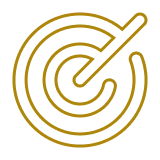 Perguruan Tinggi mendukung pencapaian Indikator Kinerja Utama (IKU) Perguruan Tinggi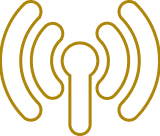 Dosen berkesempatan eksplorasi ilmu di lingkup nasional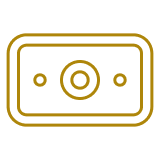 Dosen mendapatkan hibah pengembangan modul pembelajaran & nusantaraSYARAT PENDAFTARANKoordinasi internal antara fakultas dan program studi untuk penentuan mata kuliah yang ditawarkanRegistrasi akun portal Merdeka Belajar-Kampus Merdeka (MBKM)Memastikan dosen pengampu juga telah memiliki akun MBKMLogin akun Perguruan Tinggi dan memilih program Pertukaran Mahasiswa MerdekaPengisian daftar mata kuliah dan dosen pengampuKawal proses melalui portal dan akun instagram Pertukaran Mahasiswa MerdekaRegistrasi12 April 2021 Peluncuran program Pertukaran Mahasiswa Merdeka13 - 16 April 2021 Sosialisasi kepada perguruan tinggi & dosen19 April - 28 April 2021 Pendaftaran perguruan tinggi dan dosen di MBKMMei - Juni 2021 Bimbingan teknis untuk dosen pengampu mata kuliahMei 2021 Pengisian survei kebinekaan untuk dosen pengampu modul nusantaraJuni 2021 Bimbingan teknis untuk dosen pengampu modul nusantaraJuli 2021 Pengembangan modul nusantara oleh dosen pengampu modul nusantaraJuli 2021 Peluncuran pendaftaran mahasiswa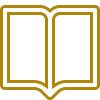 Pelaksanaan dan MonitoringAgustus 2021 - Januari 2022Pelaksanaan program Pertukaran Mahasiswa Merdeka (disesuaikan dengan kalender akademik masing-masing perguruan tinggi)Agustus 2021 - Januari 2022Perguruan tinggi memberikan laporan perkembangan program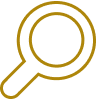 Kegiatan Tindak LanjutFebruari - Maret 2022Pelaksanaan kegiatan tindak lanjut oleh mahasiswa